FOX LEDEen ultradunne ronde inbouw LED downlight met een cilindrische behuizing uit polycarbonaat en een diffusor uit polycarbonaat. Door zijn rand van enkele millimeters breed lijkt het toestel moeiteloos over te gaan in het plafond. Het toestel is ideaal voor plekken waar een minimale inbouwdiepte vereist is. Het toestel is verkrijgbaar met noodverlichting en maakt onderdeel uit van een productfamilie met volgende diameters: Ø137 en Ø222.Beschikbaar in volgende afmetingen:
Ø222x45		Boorgat: Ø205 | Inbouwdiepte: min. 65Beschermingsgraad:	IP45
Slagvastheid:		IK10
Levensduur LEDS:	L80B10 60.000h
Lichtkleur:		CRI90 3000K, 4000K
Stralingshoek:		112°
Verblindingswaarde:	UGR <23
Dimbaar:		beschikbaar met DIM push, DIM 1-10V en DIM DALI
Certificaten:		ENEC, MacAdam Step2
Garantie:		5 jaar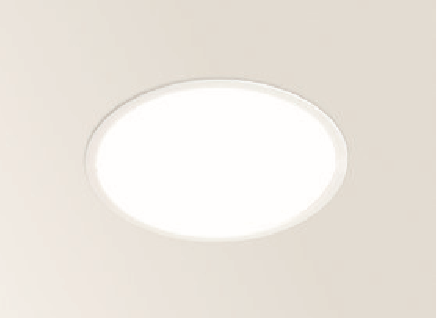 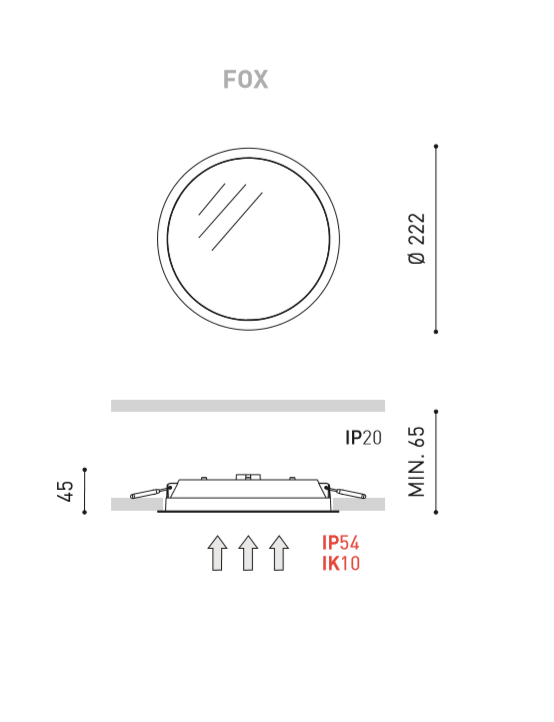 FOX LED miniEen ultradunne ronde inbouw LED downlight met een cilindrische behuizing uit polycarbonaat en een diffusor uit polycarbonaat. Door zijn rand van enkele millimeters breed lijkt het toestel moeiteloos over te gaan in het plafond. Het toestel is ideaal voor plekken waar een minimale inbouwdiepte vereist is. Het toestel is verkrijgbaar met noodverlichting en maakt onderdeel uit van een productfamilie met volgende diameters: Ø137 en Ø222.Beschikbaar in volgende afmetingen:
Ø137x45		Boorgat: Ø122 | Inbouwdiepte: min. 145Beschermingsgraad:	IP45
Slagvastheid:		IK10
Levensduur LEDS:	L80B10 60.000h
Lichtkleur:		CRI90 3000K, 4000K
Stralingshoek:		111°
UGR-waarde:		22,7 | 23,6
Dimbaar:		beschikbaar met DIM push, DIM 1-10V en DIM DALI
Certificaten:		ENEC, MacAdam Step2
Garantie:		5 jaar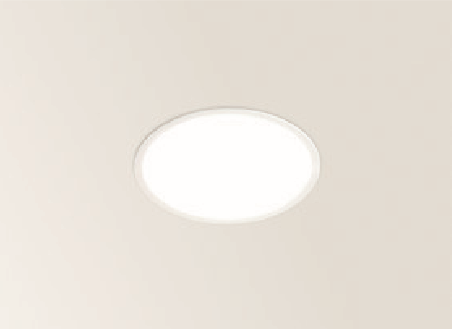 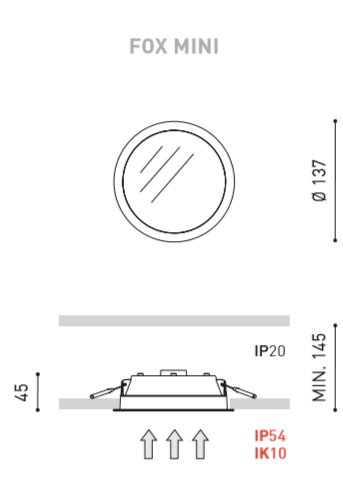 